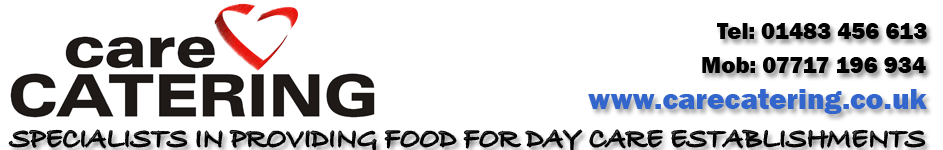 Monday     Minced pork sage and onion slice with penne pasta in a tomato and secret vegetable garlic sauce Ce Cel(Minced leg of locally reared pork, organic sweet potato and carrot are the secret vegetables!)Plum, pineapple, and cantaloupe melon cocktail in orange juice(Diced fresh melon, plum & pineapple pieces)High Tea: Winter vegetable soup with a buttered baguette Da Ce, Cel So, Yeo Valley Organic fruit yoghurts Da, cheese cubes Da & fresh chopped fruitTuesdayChicken and broccoli in a 3-cheese sauce with baked potato Da(Diced chicken breast, Lyburn gold, mild cheddar, red Leicester, fancy cut broccoli florets, marfona potato)Honeydew melon and peach cocktail(diced fresh melon & peach pieces)High Tea: Lamb & vegetable pasta Ce Cel with tomato & cucumber salad, fruit Jelly, cheese cubes Da & fresh chopped fruitWednesdayTuna provencale with brown & white basmati rice Cel Fi(tuna loin, tomato, sweetcorn, sweet potato, carrots, peppers)Banana custard Da Ce(double cream & milk)High Tea: Fill your own wholemeal pita pockets with ham & sliced tomato Ce So, baton cucumber, apple & cinnamon wheels Da Ce, cheese cubes Da & fresh chopped fruitThursdayRoast turkey breast, roast potatoes and baby carrots Cel(Stock made from chicken wings, vegetables, garlic and herbs)Fresh blackcurrant mousse(Double cream, natural yoghurt, pureed blackcurrants)High Tea: Homemade baked beans Cel with cheesy sage panini dunker Da Ce, oaty fruity biscuit Da Ce, cheese cubes Da & fresh chopped fruitFridayBeef and vegetable bolognaise with pasta twists Cel Ce(Locally reared minced beef, onion, celery, carrot, peppers, mushrooms, fusilli pasta) Vanilla sponge with rich chocolate sauce Da Eg So Ce(Free range eggs and cream, Belgian chocolate)High Tea: Tuna & philly sandwiches (Hovis Best Of Both) Da Fi So Ce, cherry flapjack Da Ce, carrot sticks, cheese cubes Da fresh chopped fruit